МКОУ Лесниковская основная общеобразовательная школаГусь-Хрустального района Владимирской области Провела: Кепина Елена Анатольевнаучитель начальных классов Цели: познакомить учащихся с лекарственными растениями; составить экологические правила сбора лекарственных растений; знакомство детей с Красной книгой Владимирской области; развивать мышление, память; воспитывать бережное отношение к природе.ОБОРУДЫВАНИЕ: рисунки, фотографии лекарственных растений, Красная книга Владимирской области, гербарий, экологические знаки, запись «Голоса птиц».Ход занятияСообщение темы и целей занятия.- Сегодня мы познакомимся ус удивительными жителями царства Флоры (растительного мира). Эти жители – лекарственные растения. Вы узнаете, какие растения называются лекарственными, где они растут, как правильно собирать их.2. Экологическая обстановка.- К нам спешит важный гость. Отгадайте загадку, и вы узнаете его имя.Есть один цветок такой, не вплетёшь его в венок. На него подуй слегка, был цветок – и нет цветка.(одуванчик.)Появляется одуванчик.ОДУВАНЧИК.    Ой, кто это про меня вспомнил?Когда идёшь тропинкою, куда ни бросишь взгляд –В полях белеют шарики на тонких стебельках.Сквозные, серебристые, они, как пух, легки.Стоят, чуть-чуть качаются от ветерка с реки.УЧИТЕЛЬ, Жёлтый одуванчик – маленькое луговоё солнышко. Уйдёт большоё солнце за тучи – и луговое солнышко тоже спрячется, с головой укроется зелёным «платочком».Ранней весной, как только зазеленеет трава, распускаются ярко-жёлтые одуванчики, на радость людям покрывая окрестности тысячами золотых цветов. Цветёт одуванчик с апреля по сентябрь.Поразительна живучесть одуванчика: даже вырванный с корнём, цветок может дозреть до семян, которые разнесёт ветер, и вновь появятся всходы.Звучит фонограмма пения птиц. Появляется девочка с цветами в руках.ДЕВОЧКА. Как прохладно в чаще еловой!Я цветы в охапке несу…Одуванчик белоголовый,Хорошо ли тебе в лесу?Ты растёшь на самой опушке,Ты стоишь на самой жаре,Над тобою кукуют кукушки,Соловьи поют на заре.Я сорву тебя, милый, можно?А потом отнесу домой…Ветер дунул неосторожно – Облетел одуванчик мой.Посмотрите, вьюга какая,В середине жаркого дня!И летят снежинки, сверкая,На цветы, на траву, на меня…ЛЕСОВИК. А знаешь ли ты, девица, что одуванчик - не просто цветок, а лекарственное растение? Корень его возбуждает аппетит, лечит болезни почек, печени. Едят его и животные. Нельзя без нужды рвать этот цветок!Звучит запись песни Ю.Антонова «Не рвите цветы».ЛЕСОВИК. Ребята, что этот экологический знак?- Почему нельзя рвать цветы? (Они не успели дать семена.)ЛЕСОВИК. Я не степью хожу – я хожу по аптеке,Разбираясь в её травяной картотеке.Беспредельная степь, бесконечная степь, Ты природой написанный вернёт верный рецепт.- посмотрите, как разнообразен мир лекарственных растений (рассказывает о растениях и демонстрирует их фото).Самое неприятное для путешественника – поранить ногу и потерять возможность передвигаться. Но помочь может «зелёная аптека».У дорог растёт невзрачный цветок подорожник с розеткой листьев, из середины которой поднимается стебелёк с зелёными шариками семян. Сорви листок, приложи его к больному месту, и ты почувствуешь, как боль постепенно утихает. Скоро перестанешь хромать и забудешь о своём спасителе. Что о нём помнить? Ведь это всего-навсего подорожник.И вата в лесу есть. За ней только нужно пойти на болото, где растёт в изобилии мох сфагнум. Листья сфагнума обладают удивительным свойством: они могут впитывать жидкость.  Приложенный к ране слегка отжатый сфагнум заменит и вату, и йод, так как содержит в своих клетках вещество фагнол, убивающее бактерии гниения.А вам приходилось видеть лесные розовые поляны? С таких полян доносится запах мёда. Это цветёт с июня до сентября Иван-чай (кипрей). Растение высокое, больше метра. Розовые цветки кипрея собраны в заострённую кверху кисть, раскрываются они с 6 до 7 часов утра. Очень полезно это растение! Корневище сладкое, его едят сырым и варёным. Можно его высушить и приготовить муку. Молодые листья кладут в салат, а из высушенных заваривают вкусный чай. Эти растения – хорошие медоносы, и их охотно посещают пчёлы.3. Знакомство с лекарственными растениями.ЛЕСОВИК. Вот лекарственные травы – душица,Зверобой и медуница,Земляника и черника,Чистотел, полынь, калина.Лён, календула, крапива.Травы где найти такие, знают жители лесные.И о чём они для нас поведут сейчас рассказ.Ученики рассказывают о лекарственных растениях.РОМАШКА АПТЕЧНАЯРомашка аптечная, или лекарственная, давно себя зарекомендовала как лечебное средство. Цветочные корзинки этой ромашки широко используются в медицинской практике. Зато меньше известно другое её ценное свойство.Оказывается, ромашку аптечную терпеть не могут мыши. Если в вашу кухню, кладовую или сарай стали наведываться эти грызуны, то их визиты легко прекратить. Для этого достаточно посыпать пол и полки пахучими сухими соцветиями аптечной ромашки.Ромашка аптечная относится к семейству сложноцветных. Это однолетнее растение высотой 15-50см, с сильным ароматом. Цветёт с мая до осени. У нас произрастает несколько видов ромашки.Надо уметь отличить аптечную ромашку от остальных видов. Главное отличие – выпуклое цветоложе, полое внутри. В этом легко убедиться, разрезав цветочную корзинку лезвием бритвы.Этим растением интересуются и заготовительные пункты, и аптеки. Ромашку аптечную вы найдёте у дорог, на сорных местах, на полях, среди посевов. Произрастает она на юге и в средней полосе страны, реже встречается в южных районах Сибири и Средней Азии.Велик спрос на ромашку, и дикорастущей уже не хватает. Поэтому её выращивают на полях.Ромашку аптечную собирают с конца весны и до середины лета. Лучше всего это делать, когда белые язычковые цветки распростёрты, то есть находятся в горизонтальном положении. Особенно хорошее сырьё получают при ручном сборе, когда цветочные корзинки ощипывают или срезают ножницами у самого основания; иногда их снимают железными гребнями или чесалками.Собранные соцветия нельзя держать в корзинах или кучках более 2-3 часов, потому что они легко согреваются, чернеют и теряют свои качества. Соцветия сушат в тени под навесами на ветерке, на чердаках.                                    ЗЕМЛЯНИКАЗемлянику с лечебными целями использовали ещё в глубокой древности. Своё название она получила от латинских слов «благоухать» и «мелкий», что характеризует размеры плодов и их удивительный аромат. Природа щедро наградила землянику целебными свойствами. В ягодах содержится большое количество витаминов. Много в них. Микроэлементов: железо, калий, йод, медь. Плоды земляники возбуждают аппетит, регулируют пищеварение, хорошо утоляют жажду.Так уж получилось, что многие видят прок только в ягодах земляники, забывая о листьях, а ведь они не менее ценны и зимой вполне могут заменить плоды. Заготавливают их во время цветения, сушат в тени, часто переворачивая. А затем заваривают как обычный чай. А встретить это чудо-растение можно на полянах и вырубках леса.ЗЕМЛЯНИКАПод кусточком огоньки – вкусные-превкусные!Набирайте в кузовки земляники бусинки.В знойный, жаркий летний день – собирай, кому не лень.Будет вам зимой варенье, а для гостя – угощенье.                                                                                      ЗВЕРОБОЙНародная мудрость гласит: как нельзя без муки испечь хлеб, так без зверобоя нельзя лечить болезни, и называют его травой от 99 болезней.Популярность этого растения определялась его полезными свойствами. Но было с ним связано много таинственного. Это растение считали магическим, предохраняющим от приведений. Бытовало поверье, будто черти, колдуны не страшны человеку, который постоянно носит с собой зверобой. А небольшой пучок этого растения, прикреплённый к двери или спрятанный на пороге, непременно преграждает колдуну путь в дом. В те далёкие времена верили, что наибольшей силой обладает трава зверобоя, собранная в ночь на Ивана  Купалу. Поэтому называли её ещё травой святого Иоанна (растение начинает цвести на Иванов день).Растёт зверобой вдоль опушек сухих хвойных лесов, на вырубках вдоль дорог, на лесных полянах. Собирать его нужно в сухую погоду. Верхушки (15-20см) срезают ножницами или секатором. Не рвите траву руками – можно повредить растение!ЧЕРНИКАСогласно одной из легенд в давние времена гномы, жители дремучих лесов, лишились своего пристанища. Люди узнали об их несметных богатствах и стали перекапывать землю в поисках кладов. Долго метались гномы по лесу, ища укрытие. И только черничный кустик сжалился над ними – спрятал, сберёг маленький народец. В благодарность расселили гномы чернику по всему свету. И появилось у неё много новых имён: чорница, черница, чернец…На Руси существовало твёрдое убеждение, что в том доме, где едят чернику и землянику, врачу делать нечего.Сигналом начала черничной страды служит поспевание ржи. В старину так и говорили: «Поспевает черника – поспела рожь». Собирают только зрелые ягоды и только в сухую погоду. Медлить нельзя – ягоды быстро перезревают и осыпаются.Ягоды черники обостряют зрение, уменьшают усталость глаз после продолжительной работы при искусственном освещении. Не случайно эта ягода входит в рацион лётчиков и космонавтов.Из листьев черники можно приготовить лечебный чай. Он имеет приятный, слегка вяжущий вкус и хорошо утоляет жажду.4.Правила сбора и обработки лекарственных растений.Учащиеся составляют правила и рисуют экологические знаки.ПРАВИЛА СБОРА ЛЕКАРСТВЕННЫХ РАСТЕНИЙПРАВИЛО ПЕРВОЕ: ЧТО СОБИРАТЬ.Следует точно научиться отличать растения, подлежащие сбору, от сходных видов. Нужно также знать, какие части растений имеют лечебное значение; у одних берутся только цветки, у других- листья, у третьих- стебли. Плоды, ягоды, семена собираются лишь при условии их полной спелости. ПРАВИЛО ВТОРОЕ: КОГДА СОБИРАТЬ. Лекарственные растения обладают наиболее целебной силой в определённые месяцы. Валериану, например, рекомендуется собирать в апреле и сентябре, одуванчики- в мае и сентябре, одуванчики – в мае и сентябре, мать – и – мачеху – лишь в мае, шиповник – в сентябре и т.п. Кроме этого, нужно учесть, что собирать растения лучше в сухую погоду.ПРАВИЛО ТРЕТЬЕ: КАК СОБИРАТЬ.Заранее запаситесь всем необходимом для сбора (совками, ножами, ножницами, мешками), договоритесь с аптекой, чтобы она обязательно приняла собранные растения. Все участники должны вымыть руки после сбора лекарственного сырья.ПРАВИЛО ЧЕТВЁРТОЕ: ГДЕ СОБИРАТЬ.Каждое растение имеет определённые места произрастания, которые нужно знать. Следует избегать легкодоступных мест сбора, например, откосов у шоссейных дорог, потому что в цветах и листьях растений накапливаются вредные вещества – продукты выхлопных газов автомобилей. Нельзя также собирать лекарственные растения в тех местах, которые подвергались обработке ядохимикатами. Если вы заметили на поляне одиночное растение и поблизости подобных ему нет, рвать его нельзя. Нельзя собирать в тех местах, где лекарственных растений очень мало.ПРАВИЛО ПЯТОЕ: СОБИРАЯ, СОХРАНЯТЬ.Многие лекарственные растения стали редкостью, например, в ряде районов почти исчезла целебная трава валериана. Даже если дикорастущих растений много на месте сбора, обязательно оставьте несколько крепких, здоровых экземпляров. Берите ровно столько, сколько нужно, зря не рвите, а собранные растения умейте правильно сохранять.Сушите лекарственные растения на воздухе в тени. Особенно хорошие места для подсушивания – дачные чердаки.При сушки кладите растения по отдельности, между собой растения не должны быть перепутаны. Следите, чтобы на растения не попали ни земля, ни песок, ни грязь. Тогда всё пойдёт в дело, ничто не пропадёт.5.Викторина «Зелёная аптека под ногами».ОПИСАНИЕ 1. Я и сорняк, и лекарственное растение одновременно. Моё русское название происходит от древнерусского слова «коприна» - шёлк. Из многих стеблей получали волокно для выработки тканей. Даже в сказках об этом говорится. Вспомните сказку Андерсена «Дикие лебеди». Я могу прекрасно останавливать кровотечение, насытить ваш организм витаминами. Вот почему весной, когда витаминов мало, из меня можно приготовить не только вкусные, но и полезные блюда. (Крапива.)ОПИСАНИЕ 2. Эта ягода – одна из любимейших ягод  в Сибири, называют её виноградом Севера. И действительно, по пищевым и лечебным целям она уступает солнечной ягоде. В Сибири растёт в зоне хвойных лесов. Собирают ягоды два раза в год – осенью и весной. (Клюква.)	ОПИСАНИЕ 3. Это красивое лиственное дерево с тёмной корой и раскидистой         кроной. Цветки этого дерева – старинное народное средство при простуде.      (Липа.)ОПИСАНИЕ 4. Это растение используют в медицине как отхаркивающее средство при кашле. Кто бывал на торфяных болотах в жаркий летний день, наверняка помнит сильный одурманивающий запах. Источник – листья одного из растений. Название его произошло от старинного слова «багулить». (Багульник.)ОПИСАНИЕ 5. В былые времена на Руси это растение считалось «травой от девяноста девяти болезней». Специальным царским указом растение везли из Сибири в Москву. Однако, как оказалось, зря. Её много и в лесах Европейской части России. Народная молва наделила траву «страшной» силой – дескать, косит она всякое зверьё направо и налево. Отсюда и название травы, Что это за трава? (Зверобой.)ОПИСАНИЕ 6. В былые времена это растение называли солдатской травой. И действительно: оно смелое, выносливое, не боится ни жары, ни морозов, ни плохих почв. Оно останавливает кровь и заживляет раны. Согласно легенде, Ахиллес – герой Троянской войны – излечил этой травой от ран своего друга Патрокла. Поэтому растение получило название «Ахиллесова трава». А как эту траву называет русский народ? (Тысячелистник.)6.Красная книга Владимирской области.Собирая лекарственные растения, многие из них попадают в эту книгу. Она называется Красная книга Владимирской области. Что такое Красная книга? Давайте посмотрим её и выясним какие растения занесены в эту книгу. 7. Итог занятия.- Какие растения называют лекарственными?- Как правильно собирать лекарственные растения?- отгадайте загадки и прочитайте ключевую фразу.1. «Кошачья травка» -                                         5. Сидит Алёнка    Больным поправка:                                              В красной рубашонке;    Корешок в аптечку,                                              Кто мимо идёт –    Чтоб помочь сердечку.                                         Всяк поклонится.                             (Валериана.)                                                             (Земляника.)Кто тебя не знает,                                     6. Степной травы пучок                                                                                                             простой,Полевой цветок:                                            Он и сухой благоухает.Белые реснички,                                            И разом степи надо мной  Золотой глазок.                                              Всё обаянье воскрешает…                         (Ромашка.)                                                             (Полынь.)Ах, не трогайте меня,                                  7. В лесу и на болоте Обожгу и без огня.                                           Травку вы найдёте.                       (Крапива.)                                   А на ней синеет гроздь - Листочки – парные,                                          Кисло-сладких ягод горсть.Цветки – янтарные,                                                                 (Черника)                     Плоды – коварные:                                        8. Путник часто ранит ноги-И лечат, и калечат.                                             Вот и лекарь на дороге.         (Зверобой.)                                                        (Подорожник.)9.У реки, на лугу,    Босиком на снегу    Первые цветочки –    Жёлтые глазочки.                        (Мать – и – мачеха.)10.Коготок короток,     А сквозь землю прошёл –     Шапку золота нашёл.                           (Календула.)Ягоды – не сладость,Зато глазу – радость,И садам – украшение,И дроздам – угощение.            (Рябина.)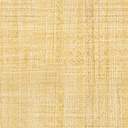 